Formulaire inscription,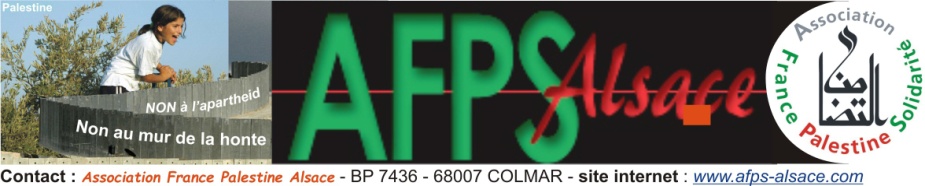 réservation repasCandidature CAle mandant donne pouvoir au mandataire tel que désigné ci-dessous pour le représenter à l’Assemblée Générale de l’AFPS du 31/08/21ATTENTION : merci de renvoyer votre bulletin d’inscription pour le 30 août au plus tard (en particulier pour la commande des repas1.- Inscription à l’AG :A retourner à : Guy Peterschmitt, 1 rue des oies 68000 COLMAR ou à l’adresse électronique suivante : g.peterschmitt@orange.frA retourner à : Guy Peterschmitt, 1 rue des oies 68000 COLMAR ou à l’adresse électronique suivante : g.peterschmitt@orange.frNom/prénom/VilleNom/prénom/Ville. INSCRIPTION REPASServi à la CCAS15 € - boissons offertes par AFPSTOTALTOTALNom Prénom mandantNom et prénom mandatairePouvoir à adresser à Guy Peterschmitt, 1 rue de oies 68000 COLMAR - g.peterschmitt@orange.froù à remettre par le mandataire à l’assemblée généralePouvoir à adresser à Guy Peterschmitt, 1 rue de oies 68000 COLMAR - g.peterschmitt@orange.froù à remettre par le mandataire à l’assemblée généraleNom Prénom du candidatNom Prénom du candidatNom et prénom mandataireNomPrénomPortableAdresseAdresseEmailCP/VilleCP/VilleCandidature à adresser à Guy Peterschmitt, 1 rue de oies 68000 COLMAR - g.peterschmitt@orange.froù à remettre par le mandataire à l’assemblée généraleCandidature à adresser à Guy Peterschmitt, 1 rue de oies 68000 COLMAR - g.peterschmitt@orange.froù à remettre par le mandataire à l’assemblée généraleCandidature à adresser à Guy Peterschmitt, 1 rue de oies 68000 COLMAR - g.peterschmitt@orange.froù à remettre par le mandataire à l’assemblée générale